МЕТОДИЧЕСКАЯ РАЗРАБОТКАКЛАССНОГО ЧАСАна тему: «День Победы»для учащихся начальной школыАвтор-составитель:Мекерова Светлана Григорьевнаклассный руководитель 3 б классаМБОУ «СОШ№7 г.Кировска»2020 годг. КировскОГЛАВЛЕНИЕЦели, задачи мероприятия………………………………………….    3Ход мероприятия……………………………………………………    4Новая тема…………………………………………………………….  5Минута молчания……………………………………………………   12Закрепление, рефлексия…………………………………………….   13Список использованных Интернет-ресурсов………………………  13Цели мероприятия:Воспитать у обучающихся патриотические чувства к своей Родине, гордость за её героическое прошлое, уважение к участникам Великой Отечественной войныФормировать четкое представление о той страшной опасности, которую несут фашизм, война, преступления против человеческой жизни.Способствовать расширению представлений о подвиге нашего народа во время Великой Отечественной войны, о мужестве, отваге.Задачи мероприятия:ОбразовательныеПогрузить детей в атмосферу военного времени.Расширить знания обучающихся о событиях 1941-1945 гг.Пробудить интерес к изучению исторического прошлого нашей Родины.ВоспитательныеВоспитание у обучающихся благодарной памяти о простых советских людях, победивших фашизм, чувства гордости за свою страну.Воспитание уважения к подвигам героев Великой Отечественной войны и чувства гордости за них.Воспитание уважения и благодарности к ветеранам ВОВ.Воспитание честности, благородства, сострадания.Преемственность героических традиций старших поколений для обеспечения счастливого будущего своей Родины.Содействовать воспитанию патриотизма и любви к своей «малой» Родине.РазвивающиеРазвивать интерес к изучению истории.Расширять область знаний, обогащать словарный запас обучающихся.Форма организации деятельности детей: классный час в виде лекции – семинара.Ход мероприятия:1.Организационный момент.Учитель: Здравствуйте, ребята! Сегодня мы находимся в преддверии прекрасного Юбилея! Скоро весь мир будет отмечать 75-летие со Дня Победы в Великой Отечественной Войне. И этот классный час хочется начать стихотворением: Победа грезилась, мечталась.Был дорог жизни каждый миг…Тут я спросил: Как… воевалось?..«Обычно, – произнёс старик,Война ни есть, какое дело.Мир – вот что главное, сынок».Чтоб миру быть – нужна тут смелость:Не допустить несчастий срок…Для всех нас, Великая Отечественная война – история. Но ее должен знать каждый уважающий себя человек, потому что это история нашей Родины, наших родных и близких.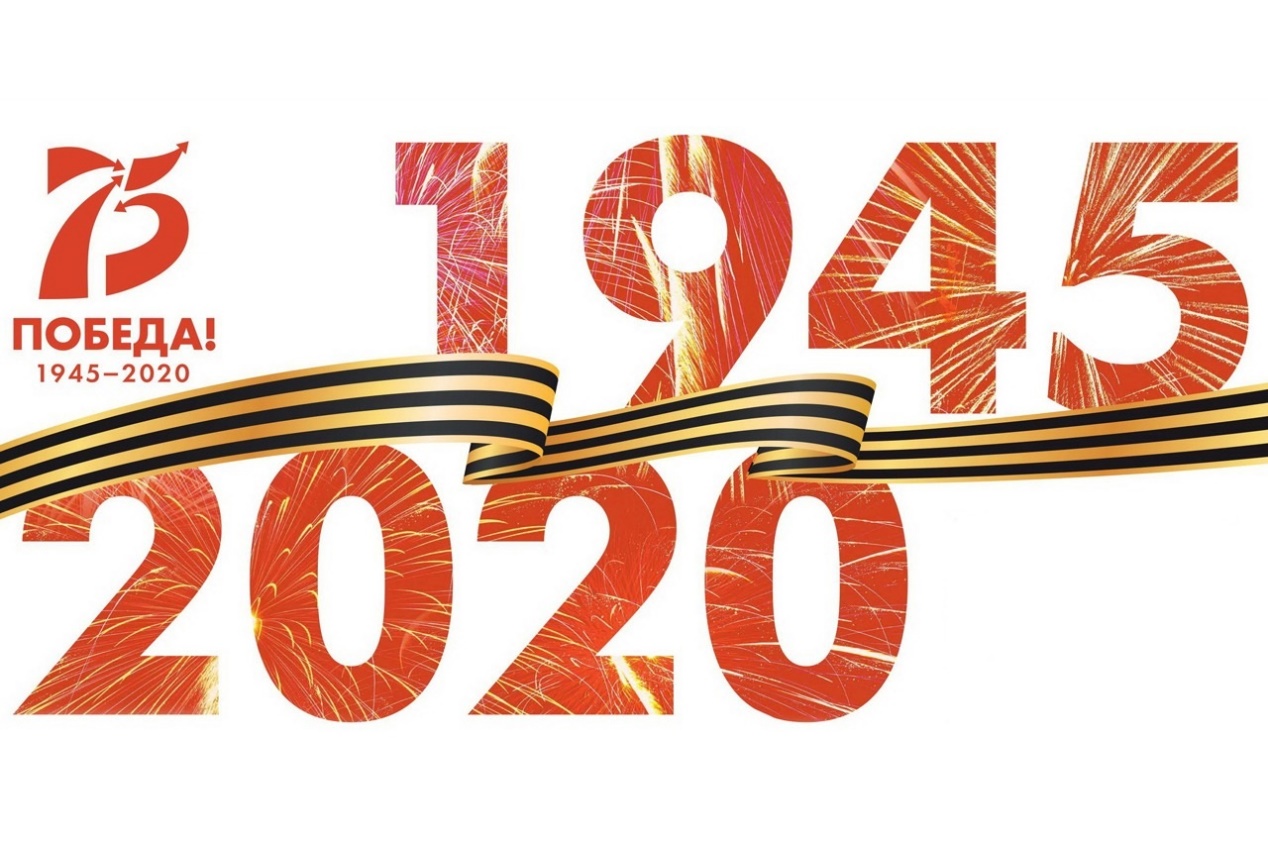 Этому событию мы посвятим наш классный час «День Победы».2. Новая тема.Доклад 1 учащегося: На рассвете 22 июня 1941 года началась Великая Отечественная война. Долгие 4 года до 9 мая 1945 года наши деды и прадеды боролись за освобождение родины от фашизма. Они делали это ради будущих поколений, ради нас.Война. Слово короткое, но страшное.Война. Это страшное слово, мгновенно облетело все крупные и малые селения, никого не обошло стороной. Доклад 2-го учащегося:Не обошло это страшное событие и наш Заполярный край.ВОЙНА для Кировска началась с налета немецких самолетов в ночь с 27 на 28 июня. Вот как запомнился этот налет одному из очевидцев, находившемуся на метеостанции на горе Юкспор.«Около двух часов ночи мы услышали нарастающий гул моторов. Увидели, что чуть выше нашего плато в направлении Кировска идут девять самолетов.Бомбардировщики один за другим сбросили бомбы на обогатительную фабрику и вокзал. Потом фашисты развернулись и пошли на второй заход. В это время Кировск оказался закрытым пылью. Создавалось впечатление, что город разрушен полностью.Как потом выяснилось, от взрыва бомбы, попавшей в склад апатитового концентрата, в атмосферу была выброшена масса этого вещества. Это обстоятельство стало счастливой причиной того, что Кировск от бомбардировки пострадал незначительно.Доклад 3-го учащегося:ГЛАВНОЙ мишенью фашистских налетов и в последующем оставалась фабрика, АНОФ -1. Ее пытались разрушить еще четыре раза, но безуспешно. В августе 1941-го немцы пустили в ход бомбы весом в 250 кг, но и здесь их постигла неудача – бомбы «не захотели» взрываться.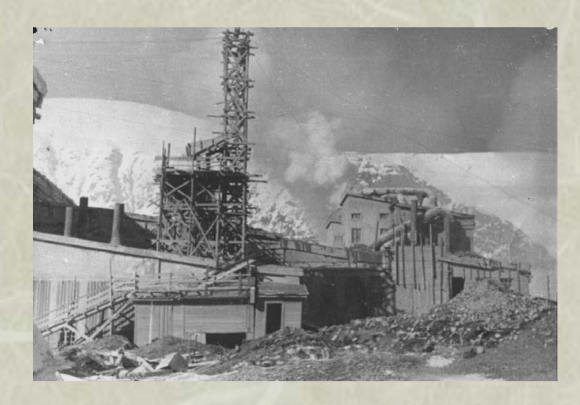 Восстановление  фабрики АНОФ. 1944 г.Доклад 1-го учащегося:КОМБИНАТ «Апатит», прекратив добычу руды и выработку концентрата, перешел на производство военной продукции. Считалось, что до войны предприятие выпускало исключительно мирную продукцию, но это не совсем так. Еще в 1940 году на опытном (фосфорном) химическом заводе было освоено снаряжение для авиабомб, патроны для минно-торпедного управления и стаканы для заградительных сетей против подводных лодок.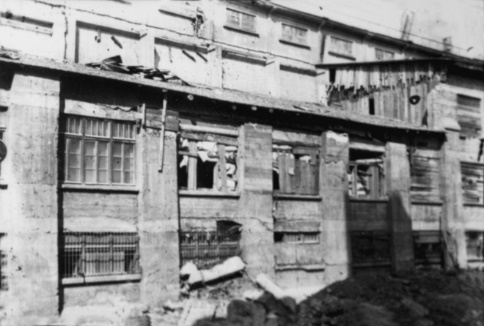 Разрушения на фабрикеДоклад 2-го учащегося: С НАЧАЛОМ войны население города стало быстро уменьшаться и к 1942 году сократилось в четыре раза. Большая часть женщин и детей эвакуировались в глубокий тыл, а десять тысяч мужчин были мобилизованы в действующую армию. 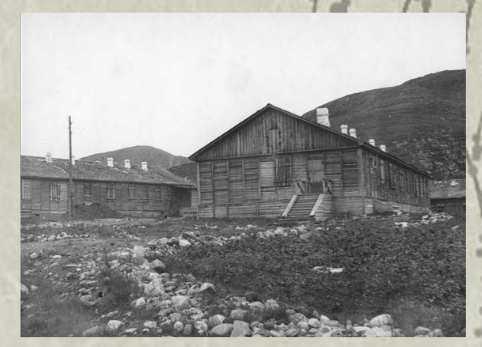 Дома, покинутые жителями г. Кировска при эвакуации 1941 г.В тылу самоотверженно работали для фронта, на фронте сражались за тех, кто остался дома. Гитлеровцы разрушили и сожгли сотни городов, десятки тысяч населенных пунктов. Они совершали неслыханные зверства.Учитель:Самыми крупными сражениями и событиями Великой Отечественной войны, которые стали переломным моментом в те суровые годы войны, можно назвать оборону Москвы, блокаду Ленинграда, Сталинградскую битву, Курскую дугу, штурм Берлина.8 сентября 1941 года началась Блокада Ленинграда. Почти 900 дней сражался, работал и жил в кольце Блокады Ленинград.Чтец 1:Нам эта скупая дорога,И лучшей не нужно в награду.Мы здесь наступали и гнали врага,И здесь мы прорвали блокаду!Учитель:Всю зиму 1941 года шла битва за Москву. И Москва выстояла. Оборона Москвы завершилась 20 апреля 1942 года. Разгром немецко-фашистских войск под Москвой явился началом коренного перелома в ходе войны. Перед всем миром была развенчана легенда о непобедимости гитлеровских армий.Чтец 2:Забыв в дыму, в окопной глине,Что сон бывает наяву,Мы беспощадный путь к БерлинуОткрыли битвой за Москву.Учитель:В феврале 1943 году победоносно закончилось сражение под Сталинградом. Фашистам был нанесён сокрушительный удар, от которого они не смогли оправиться до самого конца войны.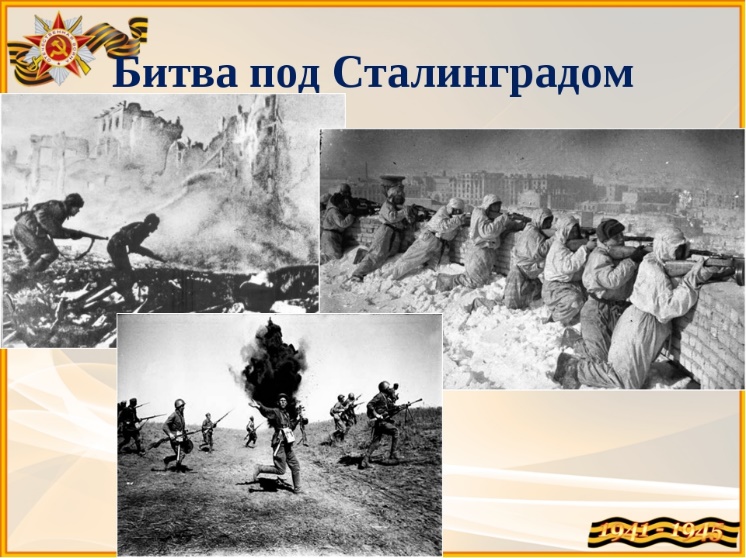 Чтец  3:Здесь орден Мужества надетНа грудь земли,Недаром эта грудь истерзана,Снарядом,Со смертью билась жизнь,И смерть враги нашли.И победила жизньВ боях под Сталинградом!Учитель:Полной победой 23 августа 1943 года закончилась историческая битва на Курской дуге.Чтец 1:Те бои –Как мера нашей силы.Потому она и дорога,Насмерть прикипевшая к РоссииКурская великая дуга…Учитель:В течение 1944 года от фашистских войск освобождены столицы советских социалистических республик Вильнюс, Кишинёв, Киев, Минск, Рига, Таллин.И вот долгожданная Победа! Штурм Берлина 1945 года.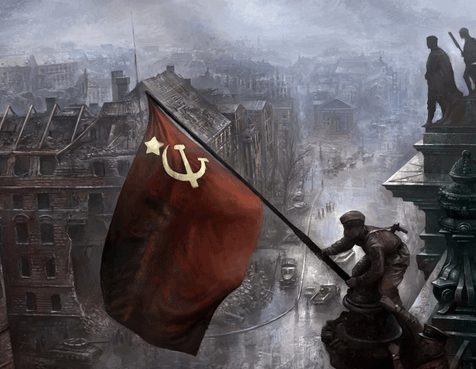 Доклад  4-го учащегося:8 мая 1945 года подписан акт о безоговорочной капитуляции Фашистской Германии. Это произошло в 22:43 по центрально-европейскому времени и в 00:43 – по московскому. С 1:00 по московскому времени вступил в силу акт. Поэтому в европейских странах День Победы отмечают 8 мая, а в России – 9-го..Девятого мая на Центральный аэродром имени Фрунзе города Москвы приземлился самолёт, который привёз в столицу акт о капитуляции Германии. Парад Победы состоялся на Красной площади 24 июня. Торжественным маршем прошли через площадь сводные полки фронтов. Впереди шли командующие армиями и фронтами, Герои Советского Союза несли знамёна.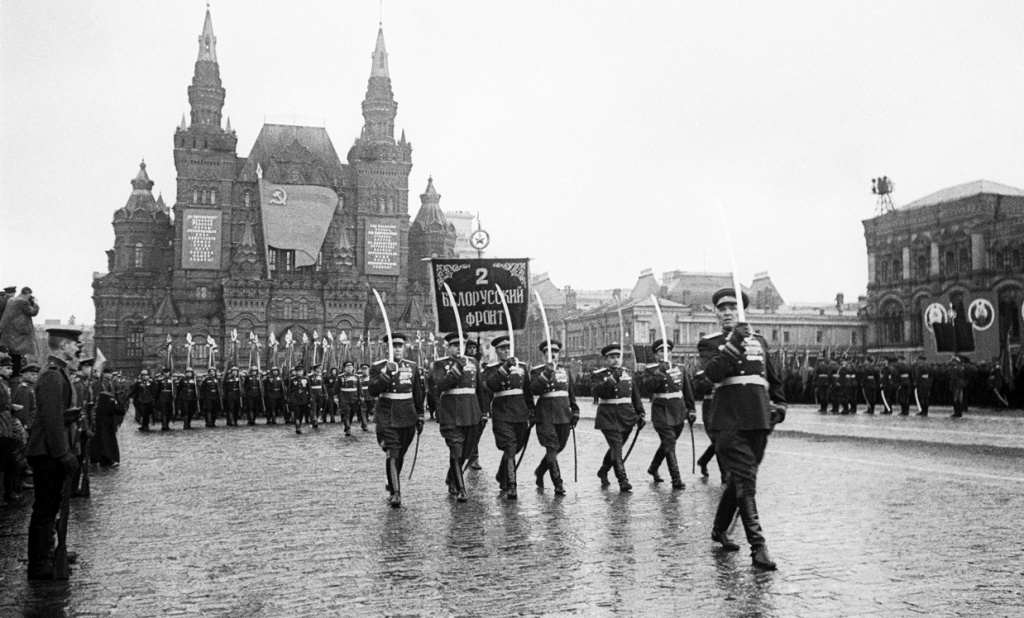 Этот праздник традиционно отмечается 9 Мая. Он символизирует стойкость и самопожертвование народов Советского Союза. Сообща, ценой чудовищных потерь, удалось отстоять родную землю и победить в самой масштабной войне, которая когда-либо случилась в истории человечества.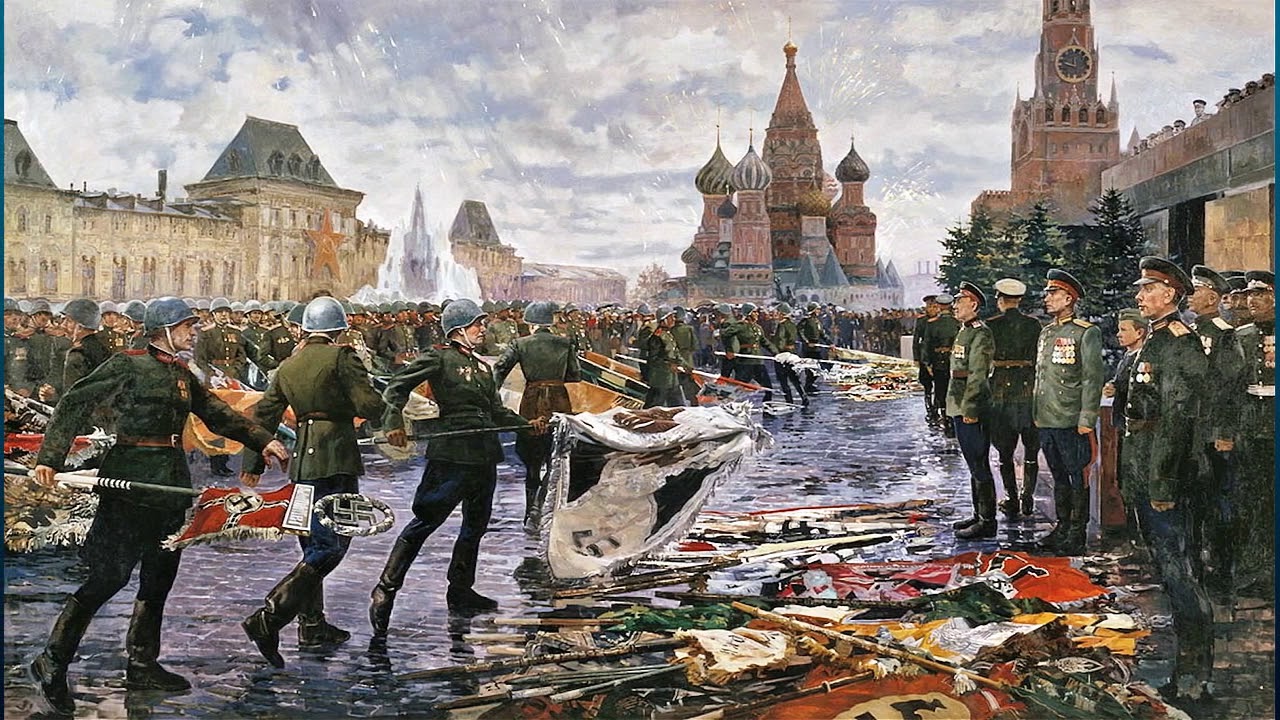 Учитель: В 1945 году Сталин подписал указ о том, что 9 мая становится государственным праздником и выходным днём. Вновь возобновились парады и праздничные мероприятия только в 1965 году. В это время праздник 9 мая окончательно снова стал выходным днём.Первый День Победы праздновали как никогда в истории. На улицах люди обнимали и целовали друг друга. Многие плакали. Вечером 9 мая в Москве был дан салют Победы, самый большой за всю историю СССР: тридцать залпов из тысячи орудий. С той поры День Победы был и остался одним из самых важных и почитаемых праздников в России и СНГ.Сегодня мы празднуем День Победы своим Салютом!«Наши Салюты Победы» Рисунки салютов от учеников нашего класса…..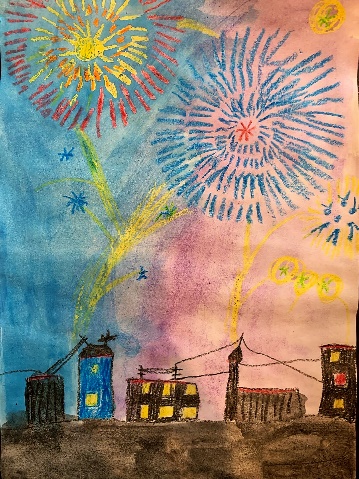 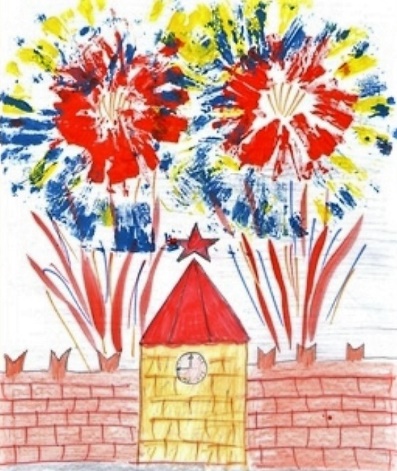 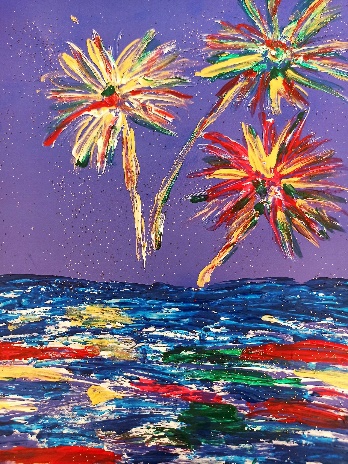 После распада СССР некоторое время парады в День победы не проводились, возобновили эту традицию лишь в 1995 году. И с этого времени парады проходят ежегодно. По традиции в этот день возлагаются венки к памятникам боевой славы и воинской доблести, проходят встречи ветеранов, участников той войны, устраиваются торжественные мероприятия и концерты, вечером гремит праздничный салют. С 2005 года проводится патриотическая акция «Георгиевская ленточка» с целью вернуть и привить ценность праздника молодому поколению. «Георгиевская ленточка» представлена на рисунке.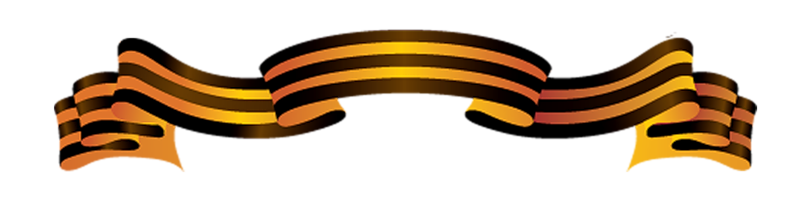  В канун празднования дня Победы каждый может повязать на руку, сумку или антенну автомобиля «Георгиевскую ленточку» в знак памяти о героическом прошлом СССР, как символ воинской доблести, Победы, боевой славы и признания заслуг фронтовиков. Чтец 2:Четыре года от заката до рассветаКовали мы Победу!Мечталось об одном, чтобы с рассветомНастала тишина твоя, Победа!Учитель:Прошло 75 лет, как закончилась Великая Отечественная война, но эхо её до сих пор не затихает в людских душах. Да, у времени своя память…Память – это признание. Память – это мгновения. Память – это верность живых. И сколько бы воды ни утекло в Лету, мы всегда будем величать эту войну «Великой».Почему мы вновь и вновь вспоминаем об этой страшной войне? Потому что беспокоимся о будущем. Мы должны помнить о прошлом, чтобы фашизм не повторился вновь.Давайте помнить об этом всегда. А сейчас, ребята, давайте продолжим пословицы: «Скажем, НЕТ войне!», о той «Великой» войне, чтобы её никогда не было на нашей прекрасной планете.Варианты пословиц:Войну хорошо слышать, да тяжело (видеть).Если хочешь мира, будь готов (к войне).Без смелости не возьмёшь и (крепости).Кто оружием умело владеет, тот врага (одолеет).Враг хотел пировать, а пришлось (горевать).В бою побывать – цену жизни (узнать).Дружно за мир стоять – войне (не бывать).Спасибо Вам, ребята, вы хорошо знаете пословицы…Вспомним же сегодня и тех, кого с нами уже нет, кто не вернулся с полей сражений, кто не дожил до сегодняшнего дня.Чтец 3:Поклонимся великим тем годам,Тем славным командирам и бойцам,И маршалам страны, и рядовым,Поклонимся и мёртвым, и живым.Всем тем, которых забывать нельзя,Поклонимся, поклонимся, друзья.Всем миром, всем народом, всей землёй.Поклонимся за тот великий бой.***Чтец 4:Тихо, ребята, минутой молчаньяПамять героев почтим,И их голоса когда – то звучали,По утрам они солнце встречали,Сверстники наши почти.Среди нас нет тех,Кто шёл на фронт и не вернулся.Вспомним через века, через года,О тех, кто уже не придёт никогда.Вспомним!Учитель: Война – это 4 года, это более 20 миллионов погибших….Почтим память героев, не пришедших с войны, минутой молчания (минута молчания) – Прошу всех встать. Прошу садиться.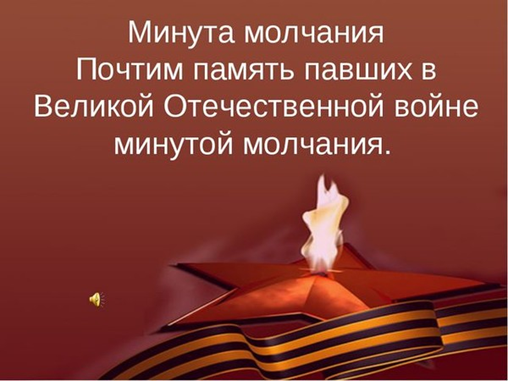 Минута молчания в память о погибших в годы Вов…..9 мая принято поздравлять друг друга и ветеранов с Праздником Победы, а также благодарить живых и павших участников той войны за то, что они отстояли родную землю и обеспечили на долгие годы мирное небо над головой потомков.Погибшие также не забыты, в этот день возлагаются живые цветы на памятники и постаменты, братские могилы.Лучшим подарком очевидцам и участникам тех событий, живым и погибшим станет память об их подвиге и теплые слова благодарности. Также хорошим подарком станут цветы и георгиевские ленточки – символ Великой Победы. Но самым лучшим подарком для оставшихся ветеранов станет ощущение того, что о них помнят всегда, а не только в праздничный день3. Закрепление:Давайте вспомним самые крупные сражения и события Великой Отечественной войны, которые стали переломным моментом в те суровые годы войны  (оборона Москвы, блокада Ленинграда, Сталинградская битва, Курская дуга, штурм Берлина).4. Рефлексия:Звучит песня «День Победы» композитора Д.Тухманова и поэта В.Харитонова, идет видео с детскими рисунками салютов.Учащиеся класса выходят с вырезанными из картона голубями и прикрепляют к плакату этот символ мира. (Плакат с нарисованным солнцем и голубым небом заранее вешается на доску). Учитель:Наш классный час закончен. Я надеюсь, что вы всегда будете помнить о подвиге нашего народа в Великой Отечественной Войне, будете с уважением относиться к ветеранам ВОВ не только в преддверии этого дня, но и в течение всего года, и по возможности, помогать им в жизни. Я желаю Вам быть добрыми людьми и патриотами своей страны.Список использованных Интернет-ресурсовhttp://www.archive-kirovsk.ru/activity/reports-2/434-1941-god-v-istorii-goroda-kirovska-po-dokumentam-gamo-v-g-kirovskehttp://www.archive-kirovsk.ru/images/DOCs/History.pdfhttp://mvc-apatit.ru/news/142https://www.hibiny.com/news/archive/13513/